STAVANGER KOMMUNESaker til behandlingAnne-Marthe N. Bassorektor/sekretærVedleggPresentasjon fra rektor Elevundersøkelsen 2023Budsjett 2024Regnskap pr mars 2024ÅRSHJUL 2024 Oppvekst og utdanning Gosen skole  Postadr.: Sophus Buggesgt. 13 Besøksadr.: Sophus Buggesgt. 13, 4041 Hafrsfjord . 
www.gosenskole.no Org.nr.: NO 964 965 226 Gruppe:Samarbeidsutvalg Gosen skole Møtested:Gosen skole møterom 1 Møtedato/-tid:Onsdag  10.april 2024        kl 1530- 1630Deltakere:Foreldrerepr: Kjersti Tharaldsen FAU leder og Tone ViganderElevrepr.:           Samantha Calahat Balindres, Othelia Fossan Knutsvik og   Theo Ove PedersenAnsattes repr.:   Martin Sande, Tone Cecilie Nystrøm  og Cathrine Dahl, Politiske repr.:  Svein Jone Aadnesen Ap, Tonje Sandnes BlixRektor og assisterende rektor :   Anne-Marthe N. Basso og Sissel Kjellesvik Meldt forfallSvein Jone Aadnesen, Tone Vigander FAU, Othelia Fossan KnutsvikKopi til:Foresatte(hjemmesiden), elevrådet, tillitsvalgte og ansatteSak nrSak5/24Elevundersøkelsen 20236/24Høring nytt ordensreglement fra 010824 Ny Opplæringslov 7/24Budsjett 2024 8/24Regnskap pr mars 2024Sak nrBeskrivelseReferat fra møte  17.01.2024Forslag til enighet referatet godkjennesOrienteringssakerPolitikerIngen saker ElevrådetHar gjort en undersøkelse om hvor vi ønsker å gå i 17.mai tog. Det er nå bestemt at vi går i byen.Bruk av Chromebook- hatt fokus på bruken av denne. Rektor har hatt et møte med alle elevene. FAU17.mai- FAU hørte på elevenes ønske og bestemte at Gosen går i byen. Høringer- arbeider med disse og gir tilbakemeldingVårball- arbeidet er i gang sammen med elevene og Bydelshuset. AnsatteDe nye temaplanene er vi nå i gang med å evaluere. Er jobbet med i kollegiet på planleggingsdagen, og arbeidsgruppen skal treffes mandag. Har snakket med elevene om elevundersøkelsen. 10..tr- er i gang med å forberede elevene på kommende eksamensperiode. Elevene stresser nok litt med å komme i havn med alt arbeidet sitt. Rektor Revy frem mot 2025Eksamen: Gjennomføres i perioden 7. mai -21. mai, og 31.mai til 7.juni 2024Status tilsettinger (presenteres i møtet)Skolematordning fra august 2024 hva sier de andre skolene? Ekstra møte med FAU  100424 kl. 1900Studieturen til Svolvær september 2024. Saker til drøfting 5/24elevundersøkelsen 2023 – se vedleggElevundersøkelsen ble gjennomført før jul 2023. Gosen skole sine resultater har samme trend, om skolene lokalt og regionalt. Det er høye mobbetall, mens trivsel på skolen synes å være ganske stabil. Gosen skole har jobbet med resultatene og vil si noe om følgende: Hva forteller elevundersøkelsen oss?
Hvordan arbeider vi i kollegiet med resultatene?
Hvordan involverer vi og arbeider vi sammen med elevene om resultatene?SU har følgende innspill Elevene: vi se at mange har gode venner og derfor er trives elevene selv om motivasjonen daler littAnsatte: prøver å fange opp om noen ikke har det bra, dessverre skjer en god del av krenking/mobbing i det skjulte og digitalt. Men er så tett på som mulig, og går inn i saker med en gang de blir observert, eller meldt inn. 6/24Høring nytt ordensreglement Fra høsten får Norge en ny opplæringslov. Loven inneholder regler som gjelder for skolen og opplæringen du får.I den nye loven står det at kommunen skal lage skoleregler. Skoleregler er det samme som fram til nå er blitt kalt "ordensreglement".Elever, lærere, foreldre, foresatte og alle andre i Stavanger kan få si sin mening om forslag til nye regler fram til 29. April. Det er også høring på elevpermisjoner Les mer her: Si din mening: Nye regler for elevpermisjon | Stavanger kommuneSU har følgende innspill til høringen.SU har ingen innspill på høringen. Den er ikke ferdig da den skal videre til ansatte.7/24Budsjett 2024(se vedlegg)Budsjettet for 2024, er i det likt som for 2023. Vi hadde ventet et større tilskudd på leirskole, men det har ikke kommet. Det forventes fra rektor at det gjøres en vurdering med tanke på at skolen har økte lønnsmidler pga stor voksentetthet på leirskolen. Stavanger kommune skal spare ca. 400 millioner de neste årene, og det vil også merkes på skolens budsjett. EnighetSU tar gjennomgangen til orientering8/24Regnskap pr mars 2024 (se vedlegg)Vi har noe overforbruk på lønn, men har ikke mottatt alle refusjoner. Det ventes en styrking av budsjettet på følgende områder: Ny elevtelling mai 2024Kadåittepå- styrk til miljøveileder 540 000Leirskole 300 000Studier ansatte 200 000Skolematordning 120 000Oppdatert pr 100424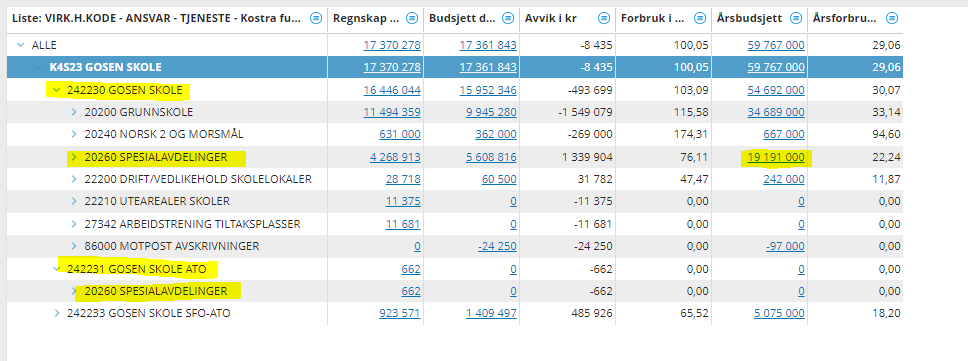 EnighetSU tar gjennomgangen til orienteringEvt Ingen saker TidsperiodeSakerAnsvarAlle møterBudsjettkontroll (i første møte behandles nytt budsjett)Referat fra FAU, SMU og HMS møterReferat fra aktuelle saker i utvalg for Oppvekst og utdanningRektorFAUPolitikerkvartaljan-marsRegnskap KvalitetsutviklingsområderMøteplan for vårenÅrshjul SU justeringerOrienteringerInformasjon og drøfting budsjett nytt HMS Elevundersøkelsen og foreldreundersøkelsenRektorRektorRektorRektorkvartalapril- juniUndersøkelser og kartleggingerOrganisering skole og SFO neste skoleår8. trinn inntak Møteplan høsten Evaluering av ordensregler – høring nye skoleregler 110424Kvalitetsplan informasjon og innspillRektorRektorRektorkvartalaugust/sept.Skoleruten for neste skoleår Innspill til langsiktig handlingsplan (fra FAU) Kvalitetsutviklingsplan aktuelt skoleår ResultatvurderingerPlaner Trygt og godt skolemiljø Føringer for valgfaget FriluftslivFøringer for leirskole Saker fra skolemiljøutvalg og elevrådetStandpunkt og eksamensresultaterRektorkvartalokt-des.Undersøkelser og kartleggingerNasjonale prøver  Disponering av overskudd og ekstramidlerRektor 